Занятие № 10Тема: « Письменное (+) и (-) многозначных чисел с переходом через разрядную единицу. Письменное вычитание из круглого числа».Цель:  закрепить вычислительные навыки по теме;обучить новому способу сложения и вычитания многозначных чисел; Задачи: 1. формирование способности к сложению и вычитанию многозначных чисел с переходом через разряд;- формирование  навыков письменных устных вычитаний;- развитие мыслительных процессов;- повышение интереса к изучению математики;-совершенствовать навыки решения задач с многозначными числами2. Развивать логическое мышление внимание активность самостоятельность.3.Воспитывать дружелюбие, внимательное отношение друг к другу.Ход занятия:Устный счёт        а)  Назовите разрядный состав чисел: 1.398, 34.009, 37.000.б) представьте числа в виде суммы разрядных слагаемых: 9.807, 30.976, 1.765.008.в) как удобно вычислить, что достаточно и необходимо: 345+990+ 10+655=  (удобные слагаемые)23.000+54.000+340.000= (разряды)45.0009.000=(табличное деление и деление круглых чисел)54.0009= =(табличное деление и деление круглого числа на *)72.000 12==( деление ** на ** и деление круглого числа )Актуализация знаний- Какие числа вы знаете? Что такое многозначное число? Назовите самое большое многозначное число. Почему это нельзя сделать?Практическая часть:№1.  Сравни       ***8… ****8               2***90…23***9                    **99…*99Объяснение выполнения (+) и (-)-записываем единицы под единицами, десятки под десятками, сотни под сотнями.- Складываем единицы…- Складываем десятки…- Складываем сотни…- Читаем результат…- Вычитаем единицы…- Вычитаем десятки…- Вычитаем сотни…-       Читаем результат…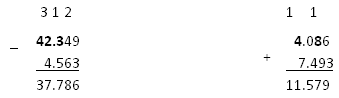 3   9  9 104.000   5673.433№2. Вычислите с проверкой             46.987+54.098= 1.000.007- 489.987=№3.Найдите неизвестное число364.721+Х= 700.987У- 436.009= 34.908№4. Впишите наименования так, чтобы неравенства были верными456…456…456…456…456…456…№5. Составь неравенство, используя переменную С, числа 88 и 376.008, знаки «+» и «». Реши его. №6.В магазин привезли 2.881 кг бананов, апельсинов- на 1.009 кг меньше, чем бананов, а ананасов на 345 кг меньше, чем бананов и апельсинов вместе. Сколько кг ананасов привезли в магазин?№7.Туристы пролетели на самолёте 2.347 км, это на 276 км больше, чем они проехали на поезде. Сколько км путешествовали туристы на самолёте и поезде вместе?№8.Найди значение выражения 307.000- 999 + (1.006-348)=№9. Найди длину ломаной из 3-х звеньев: 3.456 мм, 4.359 мм, 97см.№10.Найди значения выражения при а=3679.900-а +(5.000-а)=№11. Вставь пропущенные цифры    5**1+3*3=7000         4589-9**=2*22